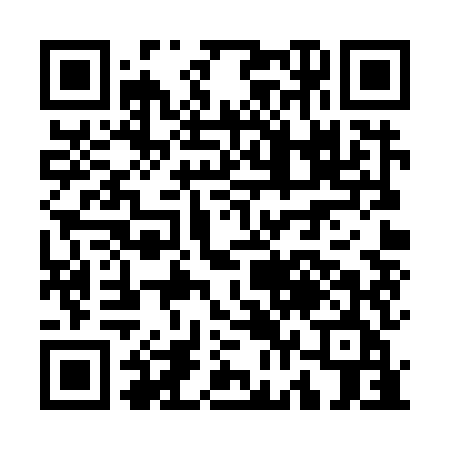 Prayer times for Sao Pedro de Solis, PortugalMon 1 Apr 2024 - Tue 30 Apr 2024High Latitude Method: Angle Based RulePrayer Calculation Method: Muslim World LeagueAsar Calculation Method: HanafiPrayer times provided by https://www.salahtimes.comDateDayFajrSunriseDhuhrAsrMaghribIsha1Mon5:477:171:356:057:559:192Tue5:467:151:356:067:569:203Wed5:447:141:356:067:569:214Thu5:427:121:346:077:579:225Fri5:417:111:346:087:589:236Sat5:397:091:346:087:599:247Sun5:377:081:346:098:009:258Mon5:357:061:336:098:019:269Tue5:347:051:336:108:029:2810Wed5:327:031:336:108:039:2911Thu5:307:021:336:118:049:3012Fri5:297:001:326:118:059:3113Sat5:276:591:326:128:069:3214Sun5:256:581:326:128:069:3315Mon5:246:561:326:138:079:3516Tue5:226:551:316:138:089:3617Wed5:206:541:316:148:099:3718Thu5:196:521:316:148:109:3819Fri5:176:511:316:158:119:3920Sat5:156:501:306:168:129:4121Sun5:146:481:306:168:139:4222Mon5:126:471:306:178:149:4323Tue5:106:461:306:178:159:4424Wed5:096:441:306:188:159:4525Thu5:076:431:296:188:169:4726Fri5:056:421:296:198:179:4827Sat5:046:411:296:198:189:4928Sun5:026:391:296:198:199:5029Mon5:016:381:296:208:209:5230Tue4:596:371:296:208:219:53